Morning maths – Monday 6th July 2020 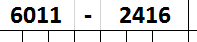 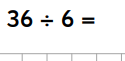 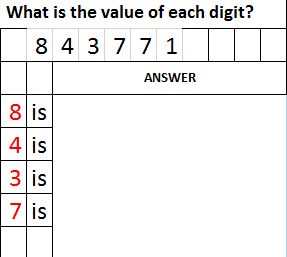 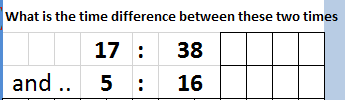 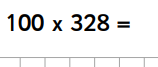 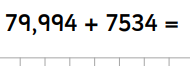 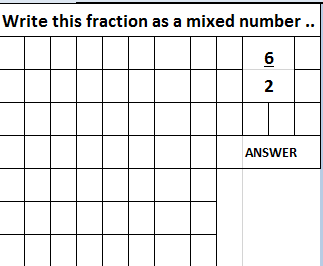 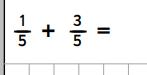 